Developmental-Behavioral Pediatrics          Questionnaire for New Patients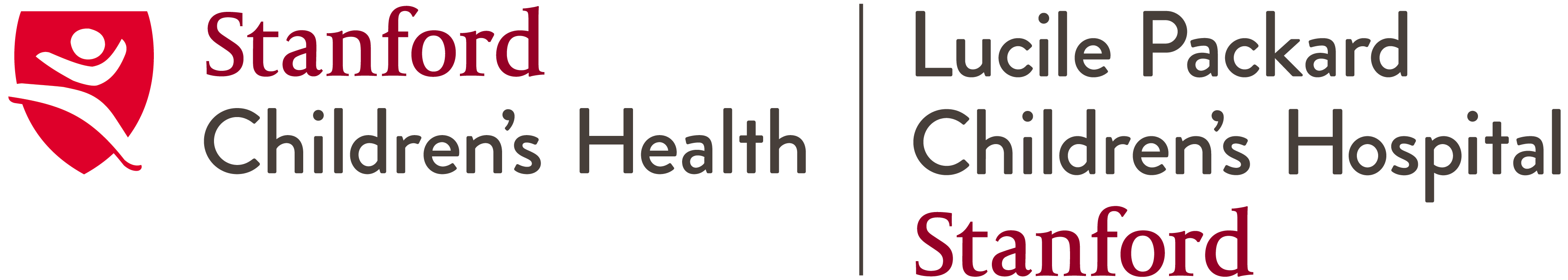 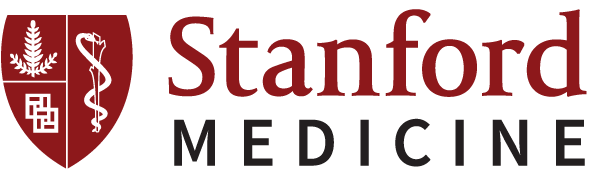 Date:  __________ Name of person completing questionnaire:_____________________________Relationship to child: _______________ Email:_________________________________________CONCERNS: What is your main concern? ______________________________________________________________________________________________________________________________________________________________How old was the child when you first became concerned? ______________________________________________________________________________________________________________________________________________________________How can we help you?  ______________________________________________________________________________________________________________________________________________________________What other concerns do you have about the child’s behavior or development?______________________________________________________________________________________________________________________________________________________________Has the child previously been evaluated for this concern or related concerns regarding development, behavior, or education?  ☐ Yes / ☐ NoDid the child have any delays in early development?  ☐ Yes / ☐ No Did the child ever show regression or lose skills they previously had? ☐ Yes / ☐ NoHow old was the child when the following skills appeared? ADAPTIVE FUNCTIONING: What does the child like to do? ______________________________________________________What are the child’s strengths? ______________________________________________________What new skill(s) has the child learned in the past year? __________________________________What skill(s) has the child struggled to learn in the past year, despite attempts at teaching? ______________________________________________________________________________________________________________________________________________________________Please tell us how this child compares to other children of the same age? Check the last column if you’re not sure or the child is too young for o that skill.Do you have concerns in any of the following areas? What services and supports is the child getting now?PAST BIRTH AND MEDICAL HISTORY:		Was child born near the due date (at term?)  ☐ Yes / ☐ No If no, how many weeks gestation at birth? _____ How much did child weigh at birth?  __________ How old was child’s mother when the child was born?  ____How many times has mother been pregnant?  ____What birth order was this child? _____ Is this child a twin or triplet? ☐ Yes / ☐ No Name of twin (s): ____________________Any problems during pregnancy? ☐ Yes / ☐ No If yes, describe:____________________________Any problems during labor? ☐ Yes / ☐ No If yes, describe: ________________________________Any problems at delivery? ☐ Yes / ☐ No If yes, describe:__________________________________Was the child treated in the intensive care? ☐ Yes / ☐ No If yes, where:______________________Reason?________________________________________________________________________MEDICATIONS:ALLERGIES:Does the child have allergies? ☐ Yes / ☐ No If Yes, list: _________________________________________________________________________________________________________________SOCIAL HISTORY:Is the child adopted?  ☐ Yes / ☐ No Are the parents divorced or separated? ☐ Yes/ ☐ NoHas your family ever had a significant stress, trauma, or loss that you think may have impacted the child?  ☐ Yes / ☐ No Please briefly describe what, when, and is it over or ongoing? ______________________________________________________________________________________________________________________________________________________________________________Any details about your family you would like to share?___________________________________________________________________________________________________________________Who is in your family?  FAMILY MEDICAL HISTORY:Does anyone in the family have (or had) any of the following conditions?  REVIEW OF SYMPTOMS:Other than the information you have already provided, does the child have any other conditions? ADDITIONAL INFORMATION:Is there anything else you would like us to know before the child’s visit?  ______________________________________________________________________________________________________________________________________________________________Thank you for completing this form!Please return completed form by Mail or Fax to:Stanford Children’s Referral Center4700 Bohannon Drive, Menlo Park, CA 94025Office #: 800-995-5724Fax #: 650-721-2884IDENTIFYING INFORMATION:IDENTIFYING INFORMATION:InformationChild NameChild BirthdateChild Home AddressParent 1/Guardian NameParent 2/Guardian NamePrimary Doctor NameReferring Doctor NameSchool Name/ProgramTeacher  &  GradeSchool ContactWho did the evaluation? Check BoxDate What did they tell you?Early Start or Regional    Center School or IEP team Psychologist Education Specialist Therapist Other: Other:SkillAgeCommentsSitting without helpWalkingSaying first wordsMaking 2-word phrasesUsing toilet in daytimeShowing pretend or imaginary playLearning letters/numbersLearning to readDevelopmental AreaFar BehindSlightlyBehindSame as others Slightly AheadFar AheadNot sure/ too youngLearningReadingWritingMathScienceSocial StudiesArtMusicHandling tasks & demandsCommunication or talkingUnderstanding directionMobility or walkingAthletics or sportsAbility to use hands & fingersTaking care of self, such as dressing, bathing, etc.Relating to close familyRelating to adultsRelating to other childrenAreaDescribeEating, feeding, nutrition, including limited diet☐ Yes / ☐ NoToileting, including urine or stool accidents☐ Yes / ☐ NoSleeping, including difficulty falling asleep or snoring☐ Yes / ☐ NoIntense or unusual interests☐ Yes / ☐ NoRepetitive behaviors☐ Yes / ☐ NoOther:☐ Yes / ☐ NoOther:☐ Yes / ☐ NoService Age beganProvider and comments Day Care or Preschool Early Intervention, IFSP Speech-Language Therapy Occupational Therapy Physical Therapy Applied Behavioral Analysis, ABA General Education Special Education, IEP Mental Health Services  Regional Center (over age 3 yrs) Other:Has child ever been DateReason & results To the Emergency Room Hospitalized Diagnosed with a chronic medical condition In a serious accident In SurgeryHas the child been evaluated for Date of evaluation? Hearing ☐ Yes / ☐ No Vision☐ Yes / ☐ No Genetic conditions☐ Yes / ☐ No Neurological conditions, such as seizures☐ Yes / ☐ No Other:☐ Yes / ☐ NoList all medications that the child is currently taking:_____________________________________________________________________________________________________________________List any complementary or alternative treatments the child is using:__________________________ _______________________________________________________________________________Family MemberLives in homeAgeName EducationOccupationParent 1☐ Yes / ☐ NoParent 2☐ Yes / ☐ NoSibling 1☐ Yes / ☐ NoSibling 2☐ Yes / ☐ NoSibling 3☐ Yes / ☐ NoOther:☐ Yes / ☐ NoOther:☐ Yes / ☐ NoOther:☐ Yes / ☐ NoOther:☐ Yes / ☐ NoConditionWhich family member?Developmental delays☐ Yes / ☐ NoDelays in language/talked at late age☐ Yes / ☐ NoLearning problems, such as dyslexia or poor reading☐ Yes / ☐ NoIntellectual disability/Global delays☐ Yes / ☐ NoAutism☐ Yes / ☐ NoAttention deficit (ADHD)☐ Yes / ☐ NoDepression or anxiety, including suicide☐ Yes / ☐ NoSchizophrenia or bipolar disorder☐ Yes / ☐ NoTics or Tourette syndrome☐ Yes / ☐ NoGenetic disorder or birth defect☐ Yes / ☐ NoSeizure or epilepsy☐ Yes / ☐ NoAddiction or alcoholism☐ Yes / ☐ NoCardiac disease, including sudden death☐ Yes / ☐ NoOther:☐ Yes / ☐ NoOther:☐ Yes / ☐ NoCondition or body area or functionDescribeGeneral health, such as energy level,   difficulty gaining weight, or overweight☐ Yes / ☐ No Eyes or vision ☐ Yes / ☐ No Ears or hearing ☐ Yes / ☐ No Mouth or teeth☐ Yes / ☐ No Breathing or respiration, including asthma☐ Yes / ☐ No Heart or cardiovascular/circulation ☐ Yes / ☐ NoDigestion/stooling or gastrointestinal,  including recurrent vomiting☐ Yes / ☐ NoElimination/urination/peeing or  genitourinary ☐ Yes / ☐ No Muscles/bones or Musculoskeletal ☐ Yes / ☐ NoNerves/brain or Neurological, such as  staring spells, shaking, or seizures☐ Yes / ☐ NoSkin, including eczema, birthmarks or rashes☐ Yes / ☐ No Allergy or immunological ☐ Yes / ☐ No Endocrine or hormones☐ Yes / ☐ No Blood or hematologic ☐ Yes / ☐ No Mental health or psychiatric ☐ Yes / ☐ NoBehavior, including lying, stealing, setting  fires, or cruelty to animals☐ Yes / ☐ No